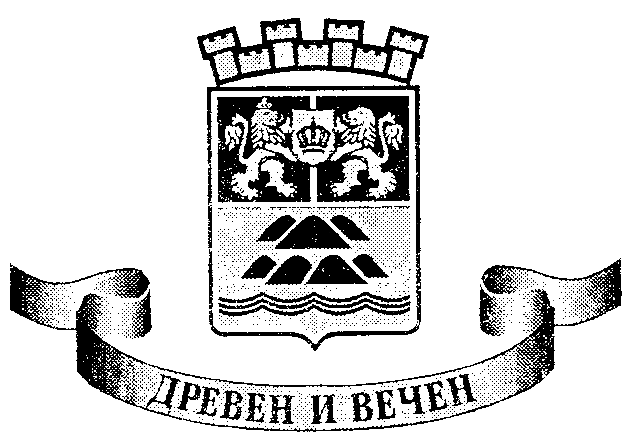 О Б Щ И Н А   П Л О В Д И ВПловдив, 4000, пл., “Стефан Стамболов” №1,    тел: (032) 656 701, факс: (032) 656 703www.plovdiv.bg, e-mail: info@plovdiv.bg                                                            П О К А Н А                                           за доброволно изпълнение       До „УРАЛ” ООД с ЕИК 115552500, представлявано от Урал Кьосеоглу.  /адресат-трите имена на ФЛ, на едноличния търговец с фирмата му,наименование на ЮЛ/като Длъжниксъс седалище и адрес на управление: гр. Пловдив, пл. „Централен“ № 1/ точен адрес на адресата – постоянен,настоящ на ФЛ,седалище, адрес на управление на ЕТ      С Акт № ОБ-0065 / 19.03.2015 г. за установяване на задължение, влязъл в сила на 14.04.2015 г., издаден от Клементина Димитрова Андонова, в качеството й на орган по приходите, определен със Заповед № 14 ОА 1725 / 08.07.2014 г. на Кмета на Община Пловдив, връчен съгласно чл.29, ал.9 от ДОПК на 24.03.2015 г., лично на Неждет Али Еюбкисов, действащ в качеството си на пълномощник (с пълномощно № 7166 от 08.08.2013 г.) на дружество „УРАЛ“ ООД, се установи, че :в полза на взискателя: Община Пловдив, с адрес: гр. Пловдив 4000, пл. „Ст. Стамболов” № 1     Задължението Ви за заплащане на такса за ползване на тротоари, улични платна, места, върху които са организирани пазари, тържища, както и терени с друго предназначение, които са общинска собственост на основание чл.72 от ЗМДТ, относими по издадено Разрешение № ОБ-000164-14/01.04.2014 г. за ползване на имот общинска собственост за търговска дейност, след извършена проверка с период на обхват от 01.10.2014г. до 04.11.2014г. вкл., възлиза на 399,16 лв. (триста деветдесет и десет лева и шестнадесет стотинки) – главница; 79,83 лв. (седемдесет и девет лева и осемдесет и три стотинки) – ДДС; 23,05 лв. (двадесет и три лева и пет стотинки) – лихви, съгласно чл.1 от Закона за лихвите върху данъци, такси и други подобни държавни вземания, или общо в размер на 502,04 лв. (петстотин и два лева и четири стотинки).     На основание чл.182, ал.1 от ДОПК Ви каним в седемдневен срок от връчване на настоящата ПОКАНА с приложено копие на Акт № ОБ-0065 / 19.03.2015 г. за установяване на задължение по Разрешение № ОБ-000164-14/01.04.2014 г на органа по приходите в Община Пловдив, да изпълните доброволно задължението си. Ако НЕ СТОРИТЕ ТОВА в дадения срок, ще се пристъпи към принудително изпълнение за събиране на горепосоченото задължение.     Дължимите суми следва да внесете в брой в касата на Община Пловдив или да преведете по банкова сметка на Община Пловдив:BG23 IORT 7375 3102 000001, BIC/банков код/ IORTBGSF, ТБ ИНВЕСТБАНК АД – КЛОН ПЛОВДИВПолучател ОБЩИНА ПЛОВДИВ              По посочената банкова сметка или в брой в касата на Община Пловдив следва да се внесат и лихвите до окончателното изплащане на задължението.           Приложено, изпращаме Ви копие от подлежащия на принудително изпълнение акт.                                                                 ОРГАН ПО                                                                  ПРИХОДИТЕ: …………………………                                                                                                /Кл.Андонова/                           О Б Щ И Н А   П Л О В Д И ВПловдив, 4000, пл., “Стефан Стамболов” №1,    тел: (032) 656 701, факс: (032) 656 703www.plovdiv.bg, e-mail: info@plovdiv.bg                                                            П О К А Н А                                           за доброволно изпълнение       До „УРАЛ” ООД с ЕИК 115552500, представлявано от Урал Кьосеоглу.  /адресат-трите имена на ФЛ, на едноличния търговец с фирмата му,наименование на ЮЛ/като Длъжниксъс седалище и адрес на управление: гр. Пловдив, пл. „Централен“ № 1/ точен адрес на адресата – постоянен,настоящ на ФЛ,седалище, адрес на управление на ЕТ      С Акт № ОБ-0065 / 19.03.2015 г. за установяване на задължение, влязъл в сила на 14.04.2015 г., издаден от Клементина Димитрова Андонова, в качеството й на орган по приходите, определен със Заповед № 14 ОА 1725 / 08.07.2014 г. на Кмета на Община Пловдив, връчен съгласно чл.29, ал.9 от ДОПК на 24.03.2015 г., лично на Неждет Али Еюбкисов, действащ в качеството си на пълномощник (с пълномощно № 7166 от 08.08.2013 г.) на дружество „УРАЛ“ ООД, се установи, че :в полза на взискателя: Община Пловдив, с адрес: гр. Пловдив 4000, пл. „Ст. Стамболов” № 1     Задължението Ви за заплащане на такса за ползване на тротоари, улични платна, места, върху които са организирани пазари, тържища, както и терени с друго предназначение, които са общинска собственост на основание чл.72 от ЗМДТ, относими по издадено Разрешение № ОБ-000164-14/01.04.2014 г. за ползване на имот общинска собственост за търговска дейност, след извършена проверка с период на обхват от 01.10.2014г. до 04.11.2014г. вкл., възлиза на 399,16 лв. (триста деветдесет и десет лева и шестнадесет стотинки) – главница; 79,83 лв. (седемдесет и девет лева и осемдесет и три стотинки) – ДДС; 23,05 лв. (двадесет и три лева и пет стотинки) – лихви, съгласно чл.1 от Закона за лихвите върху данъци, такси и други подобни държавни вземания, или общо в размер на 502,04 лв. (петстотин и два лева и четири стотинки).     На основание чл.182, ал.1 от ДОПК Ви каним в седемдневен срок от връчване на настоящата ПОКАНА с приложено копие на Акт № ОБ-0065 / 19.03.2015 г. за установяване на задължение по Разрешение № ОБ-000164-14/01.04.2014 г на органа по приходите в Община Пловдив, да изпълните доброволно задължението си. Ако НЕ СТОРИТЕ ТОВА в дадения срок, ще се пристъпи към принудително изпълнение за събиране на горепосоченото задължение.     Дължимите суми следва да внесете в брой в касата на Община Пловдив или да преведете по банкова сметка на Община Пловдив:BG23 IORT 7375 3102 000001, BIC/банков код/ IORTBGSF, ТБ ИНВЕСТБАНК АД – КЛОН ПЛОВДИВПолучател ОБЩИНА ПЛОВДИВ              По посочената банкова сметка или в брой в касата на Община Пловдив следва да се внесат и лихвите до окончателното изплащане на задължението.           Приложено, изпращаме Ви копие от подлежащия на принудително изпълнение акт.                                                                 ОРГАН ПО                                                                  ПРИХОДИТЕ: …………………………                                                                                                /Кл.Андонова/                           